АДМИНИСТРАЦИЯ  ВЕСЬЕГОНСКОГО  РАЙОНАТВЕРСКОЙ  ОБЛАСТИП О С Т А Н О В Л Е Н И Ег. Весьегонск20.07.2016                                                                                                                         № 261п о с т а н о в л я ю:1. Внести в муниципальную программу муниципального образования Тверской области «Весьегонский район» «Обеспечение правопорядка и безопасности населения Весьегонского района» на 2016-2018 годы, утверждённуюпостановлением администрации района от 31.12.2015 № 551, следующие изменения:1.1. приложение 1 к муниципальной программе «Характеристика муниципальной программы муниципального образования  Тверской области «Весьегонский район» «Обеспечение правопорядка и безопасности населения Весьегонского района» на 2016-2018 годы» изложить в новой редакции (прилагается).Опубликовать настоящее постановление в газете «Весьегонская жизнь» и разместить на официальном сайте муниципального образования «Весьегонский район» в информационно-телекоммуникационной сети интернет.Настоящее постановление вступает в силу со дня его принятияи распространяет своё действие на правоотношения, возникшие 28.06.2016 г.Контроль за исполнением настоящего постановления возложить на заместителя главы администрации района Живописцеву Е.А.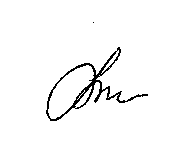 И.о. главы администрации района                                             А.А. ТихоновО внесении изменений в постановление администрации Весьегонского района от 31.12.2015 № 551